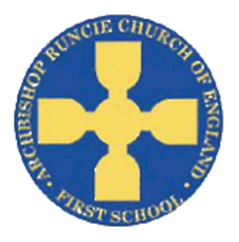                                   ‘Toys’ Autumn Term 2018 Year 1 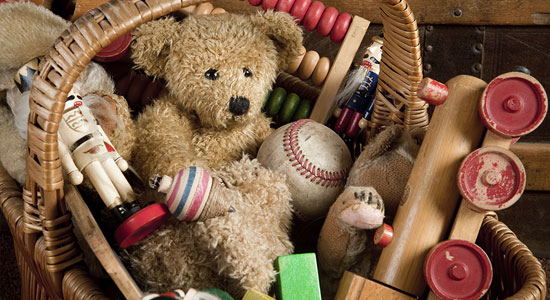 